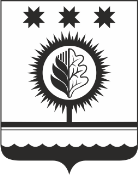     	В соответствии с Градостроительным кодексом Российской Федерации, Федеральным законом от 06.10.2003 № 131-ФЗ «Об общих принципах организации местного самоуправления в Российской Федерации», Федеральным законом от 14.03.2022  № 58-ФЗ  «О внесении изменений в отдельные законодательные акты Российской Федерации,   Постановление Правительства Российской Федерации от 02.04.2022 № 575 «Об особенностях подготовки, согласования, утверждения, продления сроков действия документации по планировке территории, градостроительных планов земельных участков, выдачи разрешений на строительство объектов капитального строительства, разрешений на ввод в эксплуатацию», Положением о порядке организации и проведения общественных обсуждений или публичных слушаний по вопросам градостроительной деятельности на территории Шумерлинского муниципального округа,  утвержденного  решением Собрания депутатов  Шумерлинского муниципального округа  от 28.03.2022 № 9/3п о с т а н о в л я ю: 1. Провести публичные слушания по проекту планировки территории и проекта межевания территории линейного объекта: «Линия электропередач ВЛ 10 кВ от концевой опоры линии №1 ПС  110 кВ «Алгаши» до района парка «Биопарк» объекта М-12 «Строящейся скоростной автомобильной дороги Москва – Нижний Новгород – Казань, 6 этап км 454 – 586 км Нижегородская область – Чувашская Республика» 21 апреля  2022 года в 16 час. 00 мин. в зале заседаний администрации Шумерлинского муниципального округа Чувашской Республики по адресу: Чувашская Республика, г. Шумерля, ул. Октябрьская, д.24.  	2. Подготовку и проведение публичных слушаний возложить на  Управление по благоустройству и развитию территорий администрации Шумерлинского муниципального округа Чувашской Республики.3. Публичные слушания провести с участием граждан, проживающих на территории, применительно к которой подготовлен проект планировки и проект межевания территории линейного объекта, собственников земельных участков и объектов капитального строительства, расположенных на указанной территории, лиц, интересы которых могут быть затронуты в связи с реализацией таких проектов.         4. Управлению по благоустройству и развитию территорий администрации Шумерлинского муниципального округа организовать:         4.1. Проведение экспозиции по проектам планировки и межевания территории линейного объекта «Линия электропередач ВЛ 10 кВ от концевой опоры линии №1 ПС  110 кВ «Алгаши» до района парка «Биопарк» объекта М-12 «Строящейся скоростной автомобильной дороги Москва – Нижний Новгород – Казань, 6 этап км 454 – 586 км Нижегородская область – Чувашская Республика» по адресу: Чувашская Республика, с. Большие Алгаши, улица Площадь Первомайская, дом 17 с 9.00 до 12.00 часов; с 13.00 до 16.00 часов с понедельника по пятницу в период с 12 апреля по 20 апреля 2022 года.4.2. Консультирование посетителей экспозиции по проектам планировки и межевания территории «Линия электропередач ВЛ 10 кВ от концевой опоры линии №1 ПС  110 кВ «Алгаши» до района парка «Биопарк» объекта М-12 «Строящейся скоростной автомобильной дороги Москва – Нижний Новгород – Казань, 6 этап км 454 – 586 км Нижегородская область – Чувашская Республика» по адресу: Чувашская Республика,  Шумерлинский муниципальный округ, село Большие Алгаши, улица Площадь Первомайская, дом 17, с 13.00 до 15.00 часов 12 апреля и 19 апреля 2022 года.5. Предложения и замечания по проектам планировки и межевания территории линейного объекта «Линия электропередач ВЛ 10 кВ от концевой опоры линии №1 ПС  110 кВ «Алгаши» до района парка «Биопарк» объекта М-12 «Строящейся скоростной автомобильной дороги Москва – Нижний Новгород – Казань, 6 этап км 454 – 586 км Нижегородская область – Чувашская Республика» направлять в письменной форме в Управление по благоустройству и развитию территорий администрации Шумерлинского муниципального округа по адресу: 429122, Чувашская Республика, г. Шумерля, ул. Октябрьская, дом 24 (тел. 8(83536)23905) в срок с 12 апреля по 20 апреля 2022 года.В предложении или замечании  к проектам планировки и межевания территории линейного объекта «Линия электропередач ВЛ 10 кВ от концевой опоры линии №1 ПС  110 кВ «Алгаши» до района парка «Биопарк» объекта М-12 «Строящейся скоростной автомобильной дороги Москва – Нижний Новгород – Казань, 6 этап км 454 – 586 км Нижегородская область – Чувашская Республика» должны содержаться следующие сведения: фамилия, имя, отчество (последнее при наличии) и адрес  лица, направившего предложение или замечание, однозначно выраженное мнение, не допускающее двоякого толкования, о внесении каких – либо изменений в проект.Участники публичных слушаний, являющиеся правообладателями соответствующих земельных участков и (или) расположенных на них объектов капитального строительства и (или) помещений, являющихся частью указанных объектов капитального строительства, также представляют сведения соответственно о таких земельных участках, объектах капитального строительства, помещениях, являющихся частью указанных объектов капитального строительства, из Единого государственного реестра недвижимости и иные документы, устанавливающие или удостоверяющие их права на такие земельные участки, объекты капитального строительства, помещения, являющиеся частью указанных объектов капитального строительства.6. Управлению по благоустройству и развитию территорий администрации Шумерлинского муниципального округа обеспечить опубликование в периодическом печатном издании «Вестник Шумерлинского района» и размещение на официальном сайте Шумерлинского муниципального округа в информационно-телекоммуникационной сети «Интернет»:6.1. объявления о проведении публичных слушаний;6.2. настоящего постановления;6.3. проекта планировки территории и проекта межевания территории линейного объекта: «Линия электропередач ВЛ 10 кВ от концевой опоры линии №1 ПС  110 кВ «Алгаши» до района парка «Биопарк» объекта М-12 «Строящейся скоростной автомобильной дороги Москва – Нижний Новгород – Казань, 6 этап км 454 – 586 км Нижегородская область – Чувашская Республика»; 6.4. заключения о результатах публичных слушаний.7. Контроль за исполнением настоящего постановления оставляю за собой.Глава Шумерлинского муниципального округаЧувашской Республики                                                                                       Л.Г. Рафинов   ЧĂВАШ  РЕСПУБЛИКИÇĚМĚРЛЕ МУНИЦИПАЛЛĂОКРУГĔН ПУÇЛĂХĚЙЫШĂНУ11.04.2022 4 № Çěмěрле хулиЧУВАШСКАЯ РЕСПУБЛИКАГЛАВАШУМЕРЛИНСКОГО МУНИЦИПАЛЬНОГО ОКРУГА ПОСТАНОВЛЕНИЕ11.04.2022 № 4   г. ШумерляО проведении публичных слушаний по проекту планировки территории и проекту межевания территории для строительства линейного объекта: «Линия электропередач ВЛ 10 кВ от концевой опоры линии №1 ПС  110 кВ «Алгаши» до района парка «Биопарк» объекта М-12 «Строящейся скоростной автомобильной дороги Москва – Нижний Новгород – Казань, 6 этап км 454 – 586 км Нижегородская область – Чувашская Республика»